应 急 简 报石龙区应急管理局                2021年6月11日___________________________________________石龙区聘请专家检查危化和矿山企业为深刻汲取近期省内外事故教训，举一反三，切实加强全区重点领域安全生产工作，有效遏制事故发生，确保我区安全生产形势持续稳定。自6月8日起，区应急管理局通过购买服务，聘请专家对全区危化和矿山企业进行安全检查，以扎实行动深化重点领域安全生产专专项整治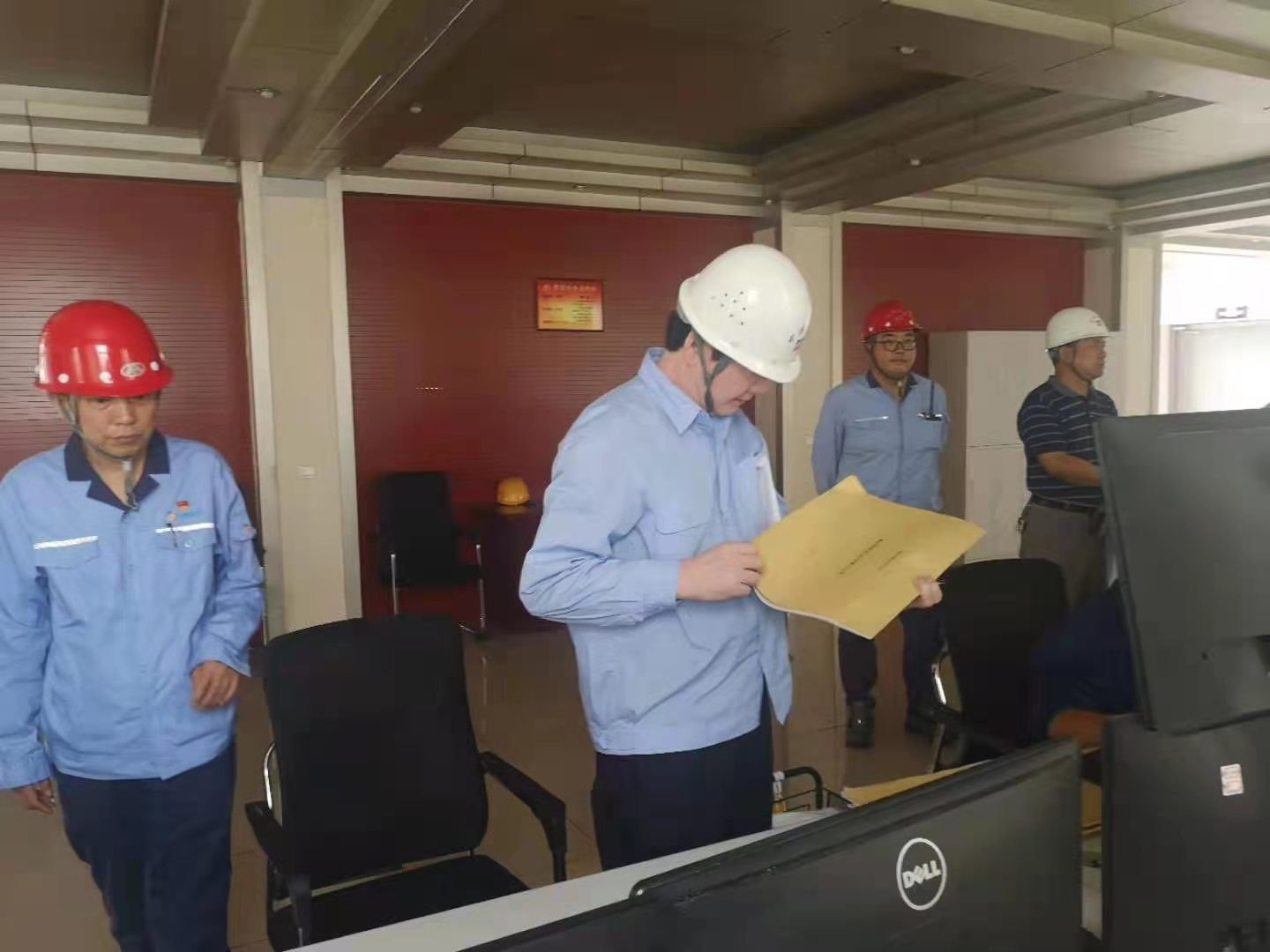 截至目前，专家共检查企业6家，查出各类问题48条，针对专家查出的问题，我们及下达了责令整改指令书，督促企业严格按照“五定”原则整改隐患，目前已整改到位32条，剩余16条问题正在限时整改，整改结束后，我们将组织人员进行现场复查验收，确保所有问题全部整改到位，真正做到闭环管理。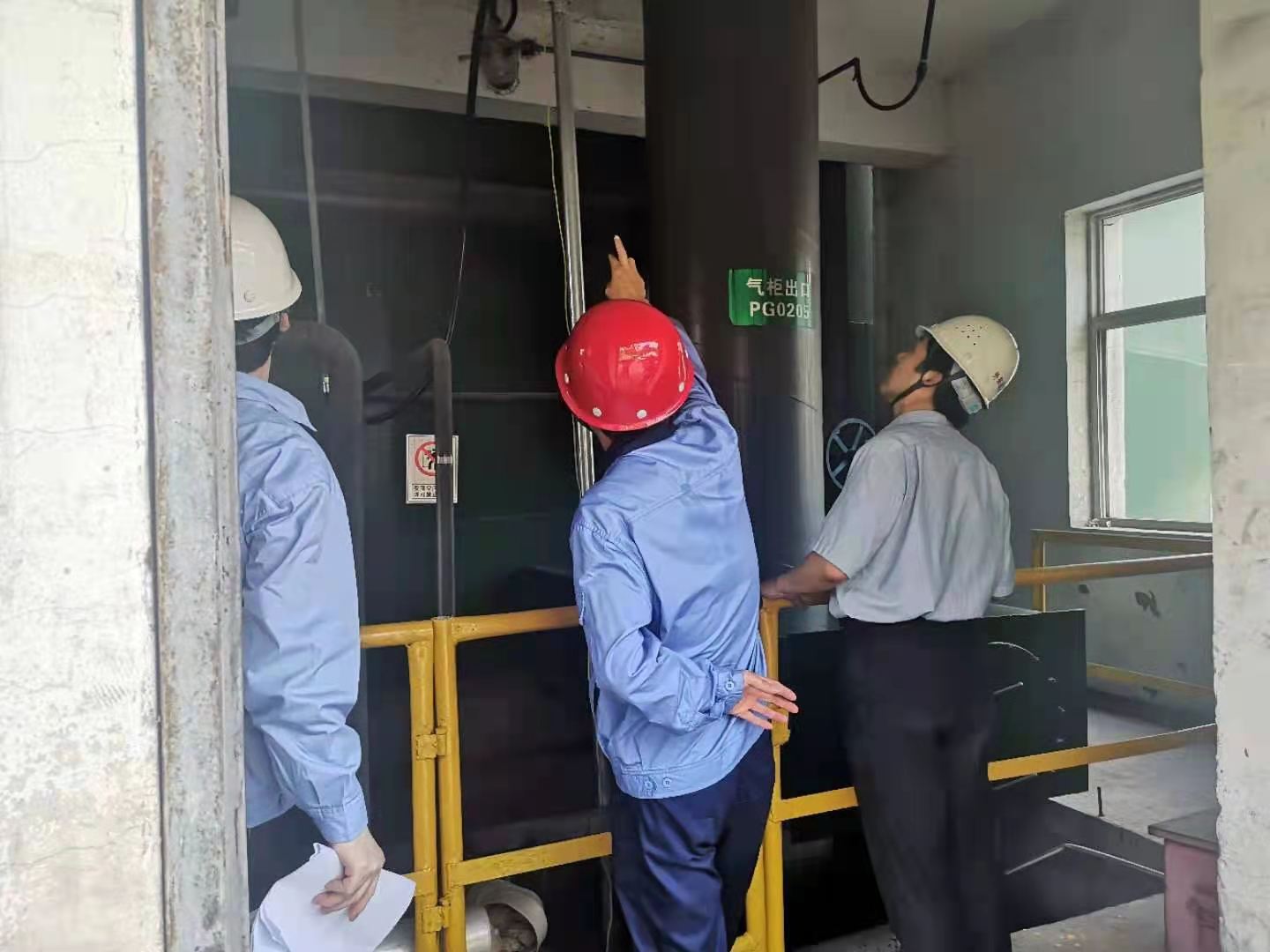 通过专家“把脉问诊”，及时查找企业在安全生产方面存在的不足和缺陷并加以整改，进一步夯实企业安全基础。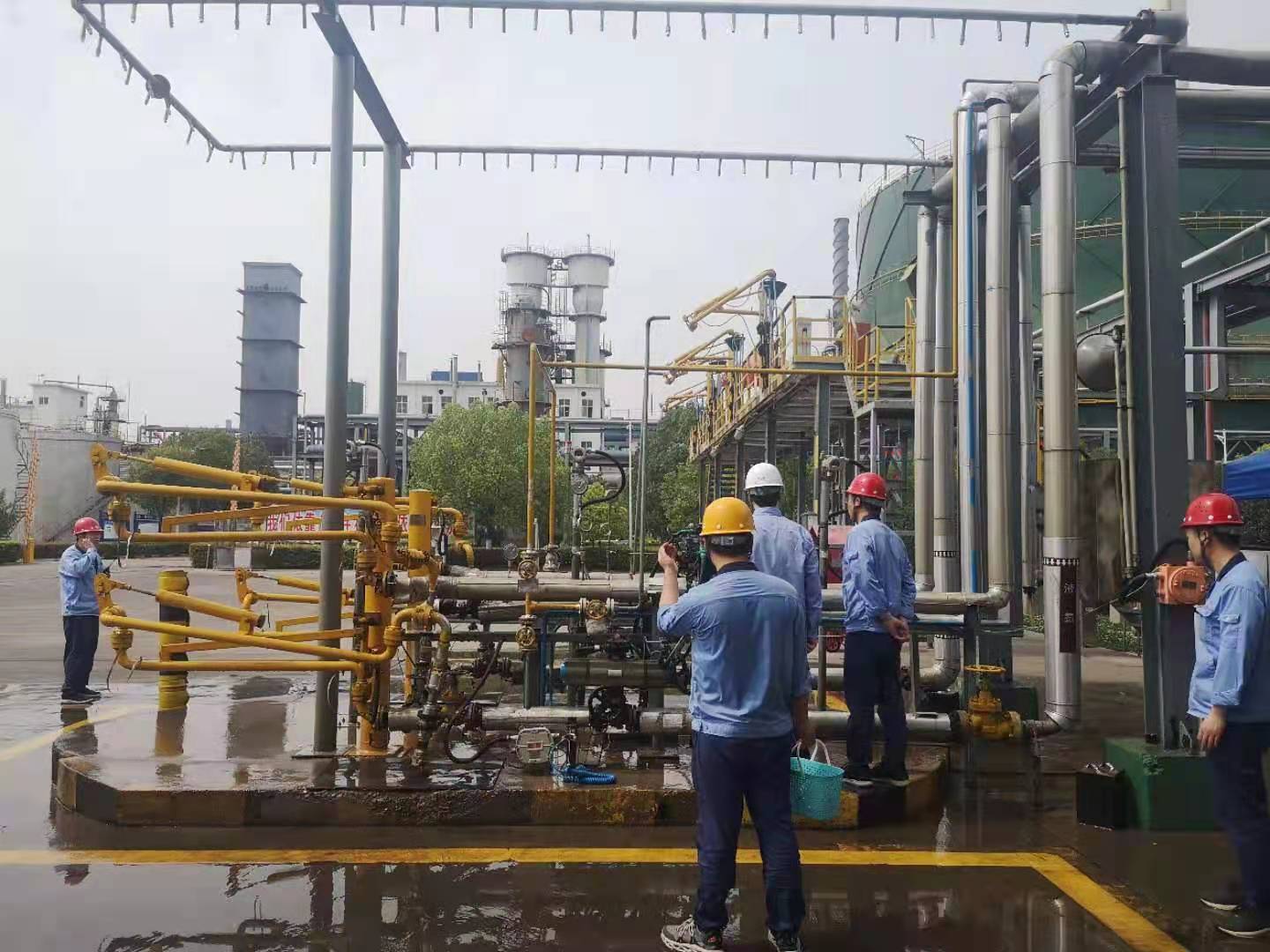 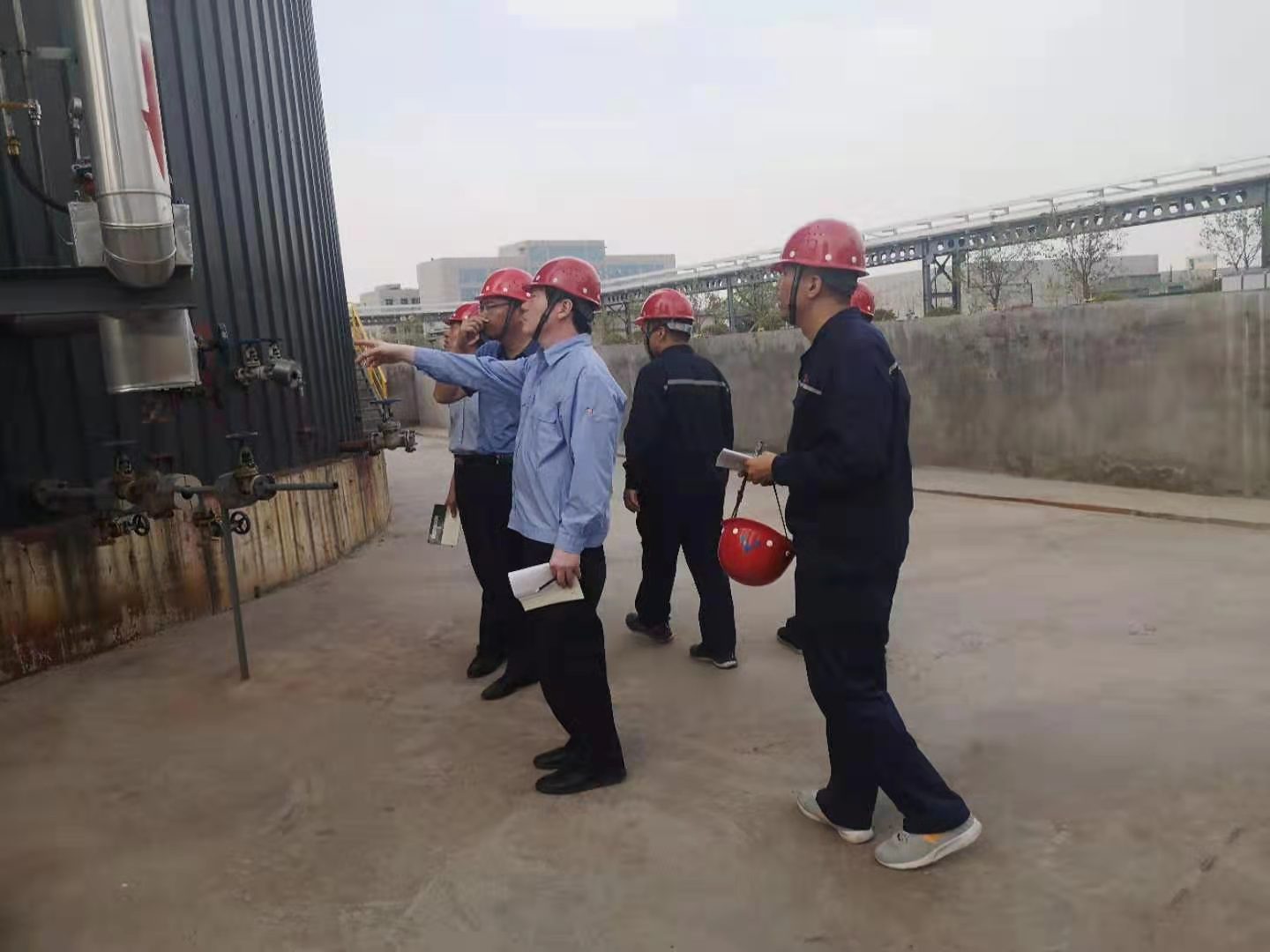 